Title III – Immigrant Grant: Quick Reference Guide – Fund Code 186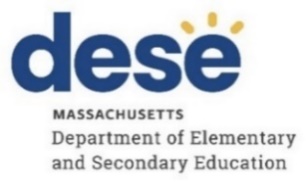 Providing Supplemental Funds to Improve the Education of Immigrant Children and YouthThe federal Elementary and Secondary Education Act (ESEA) Title III Immigrant Grant provides supplemental resources to local school districts to provide enhanced instructional opportunities for immigrant children and youth.
Priorities of Title III – Immigrant Grant: The priorities of the Title III – Immigrant Grant are to provide enhanced instructional opportunities for immigrant children and youth that it serves. These include:Family literacy, parent and family outreach, and training activities designed to assist parents and families to become active participants in the education of their children;Recruitment of and support for personnel, including teachers and paraprofessionals who have been specifically trained, or are being trained, to provide services to immigrant children and youth;Provision of tutorials, mentoring, and academic or career counseling for immigrant children and youth;Identification, development, and acquisition of curricular materials, educational software, and technologies to be used in the program;Basic instruction services that are directly attributable to the presence of immigrant children and youth in the LEA, including the payment of costs of providing additional classroom supplies, costs of transportation, or such other costs as are directly attributable to such additional basic instruction services;Other instruction services that are designed to assist immigrant children and youth to achieve in elementary and secondary schools in the U.S., such as programs of introduction to the educational system and civics education; andActivities, coordinated with community-based organizations, institutions of higher education, private sector entities, or other entities with expertise in working with immigrants, to assist parents and families of immigrant children and youth by offering comprehensive community services.
ESSA defines "immigrant children and youth" as individuals aged 3–21, who were not born in the United States of America, and who are in their first three years of schooling in the United States (for making this determination, the District of Columbia, and Puerto Rico are considered states). A student can be designated as both immigrant and EL for three years. After three years the student can still be designated EL, if they meet EL eligibility criteria, but can no longer be designated as an immigrant student.


Additional Resource: US Department of Education Newcomer Toolkit CategoriesAllowable CostsUnallowable CostsAdministrator SalariesProgram Administrator for supplemental extended day or extended year program (maximum 2% of grant amount applied for)Entire salary if the administrator’s responsibility includes the Immigrant grant Instructional/
Professional StaffStaff directly supporting immigrant children and youth’s achievement in elementary and secondary schoolsSubject matter experts to address specific needs of the immigrant population, including activities that promote social/emotional awarenessCore instruction teachers, including ESL teachers during the school daySupport Staff SalariesSecretary/Bookkeeper for the Immigrant grant - only a portion of a salary that is specific to the programSupport staff specifically trained to work with immigrantsParent, family, and community engagement coordinator/liaison Entire salary unless the individual’s entire responsibility is the Immigrant grant Core services for ELs, including EL coordinator salary StipendsStipends for teachers to attend Highly Quality Professional Development (HQPD) to meet the needs of immigrant students Stipends to provide tutorials, mentoring, and academic or career counseling for immigrant children and youth including career exploration, shadowing experiences, college visits, etc.  Staff for summer/extended day programs to orient students to the American school system and/or civicsFunding for district interpreters/ translatorsFunding to write ESL curriculumFringe BenefitsMTRS (9% of salaries budgeted for staff who pay into MTRS) Other fringe benefits such as health insurance
Contractual ServicesDevelopment or acquisition of instructional materials, software, and technologies specifically for immigrant studentsConsultants to provide training to educators to be culturally awareConsultants for private school equitable participation District sponsored PD Assistance with state and federal benefits, such as housing, SNAP, immigration, etc.Translation of documents, parent handbooks, assessments  Supplies and MaterialsSupplies to be used strictly for the Immigrant grant sponsored HQPD Summer/extended day programs for the Immigrant grant Supplemental reading texts for immigrant students – focus on civics, US educational system, and other relevant topicsSupplies to be used by students for core instructional programs Assessment materials for the districtTravel (Conference & Course Registration)Conference registration for HQPD relevant to the Immigrant grant Expenses for transportation, per diem, and lodging if the costs are reasonable and necessary to participate in the conference Meals unless included in registration fee for conferenceOut-of-state travel not approved by DESE
Other CostsMemberships/subscriptions relevant to the Immigrant grant Includes supplemental, experiential field trips for immigrant students in the extended day Immigrant grant programTransportation for summer/extended day programSpace rental/printing/copying for HQPDIndirect CostsDistrict indirect cost ratesIndirect rate greater than the percentage assigned to districtEquipmentEquipment costing more than $5,000 per unit and having a useful life of more than a year. Must be itemized with a brief statement of the need for the itemEquipment for the district or core classroom